Специалиста ___________________________________________   _______________________________________   _______________________________________                                                                                                (Ф.И.О.)	                    	                                 (должность)	                                               (дата рождения)     Приложение к заявке: Карточка организации.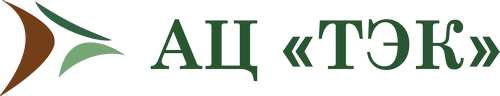 Генеральному директоруООО «АЦ «ТЭК»С.Л. РябцевуЗАЯВКА на прохождение курса дополнительного профессионального образования (повышения квалификации)охрана труда для руководителей и специалистовЗАЯВКА на прохождение курса дополнительного профессионального образования (повышения квалификации)охрана труда для руководителей и специалистовЗАЯВКА на прохождение курса дополнительного профессионального образования (повышения квалификации)охрана труда для руководителей и специалистовЗАЯВКА на прохождение курса дополнительного профессионального образования (повышения квалификации)охрана труда для руководителей и специалистовЗАЯВКА на прохождение курса дополнительного профессионального образования (повышения квалификации)охрана труда для руководителей и специалистов1. Наименование организации:2. Юридический/Почтовый адрес:3. Телефон, факс, E-mail:4. Фамилия, имя и отчество контактного лица:Просит Общество с ограниченной ответственностью АТТЕСТАЦИОННЫЙ ЦЕНТР «ТЭК» оказать образовательные услуги по:Просит Общество с ограниченной ответственностью АТТЕСТАЦИОННЫЙ ЦЕНТР «ТЭК» оказать образовательные услуги по:Просит Общество с ограниченной ответственностью АТТЕСТАЦИОННЫЙ ЦЕНТР «ТЭК» оказать образовательные услуги по:Просит Общество с ограниченной ответственностью АТТЕСТАЦИОННЫЙ ЦЕНТР «ТЭК» оказать образовательные услуги по:Просит Общество с ограниченной ответственностью АТТЕСТАЦИОННЫЙ ЦЕНТР «ТЭК» оказать образовательные услуги по:Наименование дополнительной профессиональной программы(программа повышения квалификации)Наименование дополнительной профессиональной программы(программа повышения квалификации)Указать форму обучения⃰⃰Указать форму обучения⃰⃰Указать форму обучения⃰⃰Наименование дополнительной профессиональной программы(программа повышения квалификации)Наименование дополнительной профессиональной программы(программа повышения квалификации)ОчнаяОчнаяЗаочная с применением дистанционных образовательных технологийНаименование дополнительной профессиональной программы(программа повышения квалификации)Наименование дополнительной профессиональной программы(программа повышения квалификации)На территории АЦ «ТЭК»На территории заказчикаЗаочная с применением дистанционных образовательных технологийТехническое освидетельствованиеТехническое освидетельствованиеРуководитель организацииМ.П.(Должность)(Подпись)(Ф.И.О.)